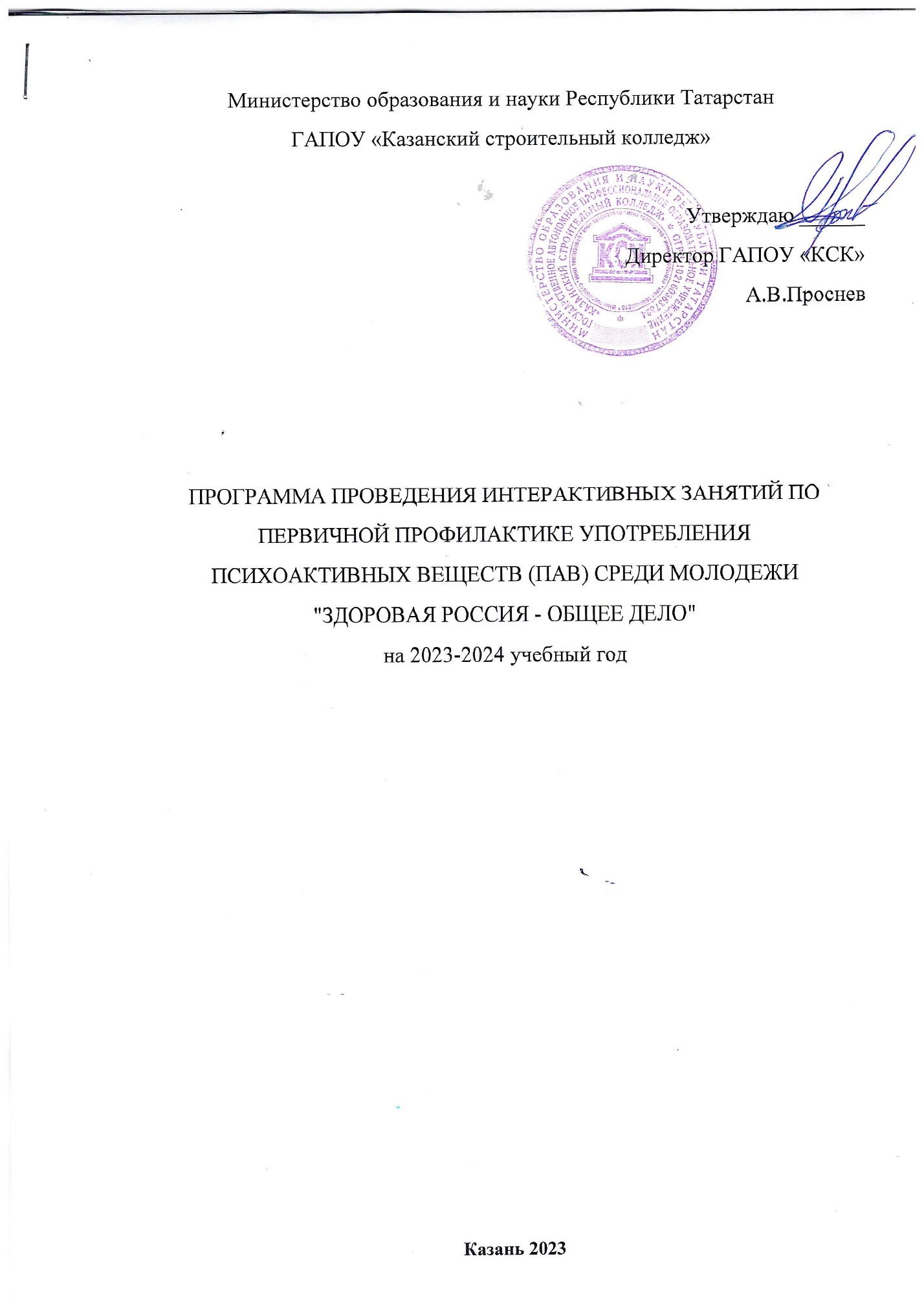       «Общее дело» — общероссийская общественная организация, основанная в 2012 году, активно занимающаяся профилактикой алкоголизма, табакокурения и наркомании, прежде всего в молодежной среде, а также укреплением морально-нравственных ценностей и популяризацией здорового образа жизни в российском обществе.     Миссия и направления деятельностиЦель работы Общероссийской общественной организации «Общее дело» – это укрепление морально-нравственных ценностей и популяризация здорового образа жизни в российском обществе.Основное направление работы организации – это широкая просветительская деятельность: проведение интерактивных занятий в учебных заведениях, создание видео и печатных материалов, широкое распространение этих материалов в средствах массовой информации, в сети интернет.     Описание деятельностиОбщественная организация «Общее дело» проводит занятия, лекции, создает проекты, видео и печатные материалы, направленные на профилактику аддиктивного и девиантного поведения, прежде всего в молодежной среде, а также на укрепление морально-нравственных ценностей и популяризацию здорового образа жизни в российском обществе.     Разработан и реализуется проект «Здоровая Россия — общее дело». Он направлен на профилактику курения, алкоголизма, наркомании и проводится с вовлечением волонтеров из молодежной среды по принципу «сверстник-сверстнику». Проект прошел экспертизу и поддержан Агентством стратегических инициатив, Московским государственным психолого-педагогическим университетом, Научно-практическим центром наркологии, рекомендован Министерством образования и науки Российской Федерации. Программа «Здоровая Россия — общее дело» также получила одобрение во многих регионах нашей страны, например, активно поддерживается Министерством образования Московской области: включена Губернатором Московской области в Библиотеку лучших практик по профилактике наркомании и рекомендована для применения в образовательных учреждениях области.     Разработан и реализуется проект «Путь героя», направленный на профилактику игровой компьютерной зависимости среди молодёжи. В программе предлагается современный подход к решению насущной проблемы аддиктивного поведения подростков путём развития мотивационной сферы их личности.     Общественной организацией «Общее дело» разработан и реализуется проект «Здоровые дети – общее дело», в рамках которого проводятся игровые познавательные программы в школах, детских садах, оздоровительных лагерях. Созданы мультфильмы «Опасное погружение» и «Тайна едкого дыма» сериала «Команда Познавалова», разработана программа «Команда Познавалова», которая прошла экспертизу в ГБУЗ «МНПЦ наркологии ДЗМ» и ФГБОУ ВПО МГППУ и включена в реестр профилактических программ. Программа помогает сформировать у ребенка ценность здорового образа жизни и сознательную гражданскую позицию.     Фильмы и мультфильмы организацииОбщественной организацией «Общее дело» созданы следующие фильмы и мультфильмы, направленные на профилактику алкоголизма, табакокурения и наркомании, прежде всего в молодежной среде, а также на укрепление морально-нравственных ценностей и популяризацию здорового образа жизни в российском обществе:«Тайна едкого дыма. Команда Познавалова» — мультфильм, созданный при помощи трехмерной компьютерной графики, направленный на профилактику курения и формирования ценности здорового образа жизни у детей от 6 до 12 лет.«Опасное погружение. Команда Познавалова» — мультфильм, созданный при помощи трехмерной компьютерной графики, направленный на профилактику употребления алкоголя и формирования ценности здорового образа жизни у детей от 6 до 12 лет.«Наркотики. Секреты манипуляции» — документальный фильм, направленный на профилактику употребления наркотических веществ в молодежной среде, а также на популяризацию идей личностного роста и ответственной гражданской позиции.«Секреты манипуляции. Алкоголь» — документальный фильм, направленный на профилактику употребления алкоголя в молодежной среде.«Секреты манипуляции. Табак» — документальный фильм, направленный на профилактику употребления табака в молодежной среде.«История одного обмана» — документальный фильм, направленный на профилактику употребления алкоголя.«Пять секретов настоящего мужчины» — документальный фильм, направленный на профилактику аддиктивного поведения среди подростков путем развития мотивационной сферы личности.«Тайна природы женщины» — документальный фильм, направленный на профилактику аддиктивного поведения среди подростков путем развития мотивационной сферы личности.«Как научиться любить» — документальный фильм, направленный на укрепление морально-нравственных ценностей.«Утерянная добродетель» — документальный фильм, направленный на профилактику употребления алкоголя, прежде всего в православной среде.«Путь героя» — документальный фильм, направленный на профилактику зависимости от компьютерных игр среди подростков путем развития мотивационной сферы личности.«Четыре ключа к твоим победам» — документальный фильм, направленный на профилактику аддиктивного поведения среди подростков путем развития мотивационной сферы личности.          Данная программа представляет собой удобный алгоритм проведения занятий по первичной профилактике употребления психоактивных веществ (ПАВ). С её помощью можно провести пять интерактивных уроков с высокой степенью эффективности информирования о пагубности воздействия алкоголя, табака и других ПАВ на физическое и психическое здоровье человека.            В Казанском строительном колледже организовываются и проводятся еженедельные лекции, проводимые представителем ОО «Общее дело» Кропотовым Д.А., в рамках Программы проведения интерактивных занятий по    первичной профилактике употребления ПАВ среди молодежи «Здоровая Россия-Общее дело». Эта программа представляет собой удобный алгоритм проведения занятий по первичной профилактике употребления психоактивных веществ (ПАВ). С помощью этой Программы организовываются и проводятся интерактивные уроки с высокой степенью эффективности информирования о пагубности воздействия алкоголя, табака и других ПАВ на физическое и психическое здоровье человека в группах 1,2,3,4 курсов;      Колледж приглашает общественную организацию «Общее дело» для реализации профилактической интерактивной программы "Здоровая Россия – Общее дело". Она направлена на профилактику курения, алкоголизма, наркомании среди подрастающего поколения. Данная программа прошла экспертизу и была одобрена Министерством образования и науки Российской Федерации для использования во всех учебных заведениях на территории нашей страны в рамках преподавания Основ безопасности жизнедеятельности, а также на классных часах, внеурочных мероприятиях, на мероприятиях каникулярного характера.     Данная программа проста и удобна в использовании. Любой педагог сможет воспользоваться ею и провести эффективное профилактическое мероприятие в любом учебной группе. Она представляет собой пять интерактивных бесед. Каждая беседа – это просмотр документального фильма, и обсуждение данного фильма по вопросам, составленным по этому фильму. В методическую программу входят пять документальных фильмов:- Секреты манипуляции. Алкоголь.- Секреты манипуляции. Табак.- День рождения.- История одного обмана.- Наркотики. Секреты манипуляции.Эти документальные фильмы вы можете бесплатно скачать на сайте: https://общее-дело.рфЕсть замечательная фраза: «Чужих детей не бывает». Только все вместе, нашими совместными усилиями мы сможем позаботиться о нашей молодежи. Оградить ее от алкогольной, табачной, наркотической зависимости. План мероприятийЗаместитель директора по ВР ______________ Ж.А.ГабдрахмановаНазвание и тема мероприятиягруппыдатаответственныйотметка о выполненииКлассные часы в «Профилактика употребления ПАВ»группах 1-4 курсов18.09.202325.09.2023Классные руководителиПроведение социально-психологического тестирования через личные кабинеты на сайте edu.tatar.ruГруппы 1,2, 3 курсовС 15.09.2023-15.10.2023Педагог-психолог, классные руководители, преподаватели информатикиИнтерактивное занятие «Секреты манипуляции. Табак»С-9-12С-9-13С-9-14Ск-9-15 СТ-9-11 03.10.2023Педагог-организатор, лектор Кропотов Д.А.Интерактивное занятие «Секреты манипуляции. Табак»СД-9-15ЗУ-9-11ЗУ-9-12ЗУк-9-13МВ-9-1110.10.2023Педагог-организатор, лектор Кропотов Д.А.Интерактивное занятие «Секреты манипуляции. Табак»ЛД-9-11ЛДк-9-12ДОУ-9-11С-11-17Б-9-1117.10.2023Педагог-организатор, лектор Кропотов Д.А.Интерактивное занятие «Секреты манипуляции. Табак»ОР-9-1аОР-9-1бОС-9-1СП-9-1СВ-9-124.10.2023Педагог-организатор, лектор Кропотов Д.А.Интерактивное занятие «Секреты манипуляции. Табак»С-1, С-2Ш-1А, Ш-2А, Ш-1Б, Ш-2БЛ-1, Л-231.10.2023Педагог-организатор, лектор Кропотов Д.А.Интерактивное занятие «Секреты манипуляции. Алкоголь»С-9-12С-9-13С-9-14Ск-9-15 СТ-9-1107.11.2023Педагог-организатор, лектор Кропотов Д.А.Интерактивное занятие «Секреты манипуляции. Алкоголь»СД-9-15ЗУ-9-11ЗУ-9-12ЗУк-9-13МВ-9-1114.11.2023Педагог-организатор, лектор Кропотов Д.А.Интерактивное занятие «Секреты манипуляции. Алкоголь»ЛД-9-11ЛДк-9-12ДОУ-9-11С-11-17Б-9-1121.11.2023Педагог-организатор, лектор Кропотов Д.А.Интерактивное занятие «Секреты манипуляции. Алкоголь»ОР-9-1аОР-9-1бОС-9-1СП-9-1СВ-9-128.11.2023Педагог-организатор, лектор Кропотов Д.А.Интерактивное занятие «Секреты манипуляции. Алкоголь»С-1, С-2Ш-1А, Ш-2А, Ш-1Б, Ш-2БЛ-1, Л-205.12.2023Педагог-организатор, лектор Кропотов Д.А.Интерактивное занятие «Наркотики. Секреты манипуляции»С-9-12С-9-13С-9-14Ск-9-15 СТ-9-11 12.12.2023Педагог-организатор, лектор Кропотов Д.А.Интерактивное занятие «Наркотики. Секреты манипуляции»СД-9-15ЗУ-9-11ЗУ-9-12ЗУк-9-13МВ-9-1119.12.2023Педагог-организатор, лектор Кропотов Д.А.Интерактивное занятие «Наркотики. Секреты манипуляции»ЛД-9-11ЛДк-9-12ДОУ-9-11С-11-17Б-9-1126.12.2023Педагог-организатор, лектор Кропотов Д.А.Интерактивное занятие «Наркотики. Секреты манипуляции»ОР-9-1аОР-9-1бОС-9-1СП-9-1СВ-9-126.12.2023Педагог-организатор, лектор Кропотов Д.А.Интерактивное занятие «Наркотики. Секреты манипуляции»С-1, С-2Ш-1А, Ш-2А, Ш-1Б, Ш-2БЛ-1, Л-226.12.2023Педагог-организатор, лектор Кропотов Д.А.Проведение профилактических наркологических медицинских осмотров учащихся и студентов Группы 1-4 курсовВ течении учебного года согласно на основании приказа Министерства здравоохранения РТ от 13.08.2020 №1315 «О возобновлении профилактических мероприятий»Заместитель директора по ВР, медицинская сестра, классные руководителиЛекции и инструктажи, в целях профилактики употребления наркотических и психотропных веществ, их прекурсоров и аналогов и других одурманивающих веществВ течении учебного года, согласно совместного  плана работы по профилактике правонарушенийИнспектор профилактике правонарушений, преступлений среди несовершеннолетних и семейного неблагополучия ПДН ОП №14 «Дербышки» Мигазова Л.МУчастие в республиканских мероприятиях, в рамках программы «Профилактика наркомании среди населения Республики Татарстан на 2014-2025 годы». Студенты групп 1,2 курсовВ течении учебного годаПреподаватели ОБЖ, классные руководители